New Zealand Myrtle Rust Monitoring FormThis form has been designed for use by trained myrtle rust observers and can be completed on paper or digitally using a tablet (or another electronic device). 
The unit of interest is an individual plant or stand of small trees/shrubs or a hedge of the same species with overlapping foliage and cannot be easily distinguished as an individual plant. Any seedlings of these plants should be included in the unit of interest and recorded on the same form as the adult plant or stand. It is extremely valuable to know where, and on which hosts, myrtle rust is present. It is also extremely valuable to know where, and on which hosts, myrtle rust IS NOT PRESENT. 

Please complete all relevant fields each time you monitor, regardless of myrtle rust presence or absence.
What we define as a myrtle rust positive site:Confirmed host identification by a trained observer, OR expert confirmation of a submitted photo of the host, AND,Confirmed observation of myrtle rust symptoms by a trained observer, OR expert confirmation of a submitted photo of suspect myrtle rust symptoms on a host.  How to fill in the formThe first time you visit a site complete the site description on page two. You will only need to do this once. Fill in page 3 at least once a year for an annual monitoring. Fill in the rest of the form each you come back to a site to monitor the same plant. Use separate forms to record results for different host species in the same stand or hedge.How to submit photos to confirm the plant species identity and/or myrtle rust infectionPlease submit photos through the Myrtle Rust Reporter project on iNaturalistNZ:https://inaturalist.nz/projects/myrtle-rust-reporter
Completed forms can be submittedUsers can either hold their own data or send through the form (directly or scanned) to the following email address:Roanne.Sutherland@scionresarch.comData from any forms sent will be added to a national database when established. SITE DESCRIPTIONDate (dd/mm/yyyy):______/_____/______    Observer name(s): ___________________________________ Contact phone: ______________________________ and/or email: _________________________________Individual plant (or stand/hedge) identifier code ______________________(This can be created by using the first 2 letters of the location and plant number e.g. Whakatane plant 2 would be WH02)If this section has been completed previously, please go to the Regular Plant Description section.GPS coordinates: North: ___________________   East: ___________________ (NZTM 2000 recommended)       Or Lat: ____________________ Long: _____________________       Or address: _______________________________________________________		      ________________________________________________________Describe the area wherethe plant(s) is/are located 	and how to find the plant(s):
(double click in the box)Habitat: tick all that applyPLANT DESCRIPTIONMonitored plant(s) identification (See Appendix 1):Common/Māori name: _________________________________________Genus: ______________________________________________________			Latin species name (if known): ___________________________________________________Confidence level of host species identification:   very confident     confident     not confident Marking the Plant(s)If this plant (or plants) will be regularly monitored, ensure that you are able to locate them easily. One way is the use of flagging tape with the individual plant identification number on, or another identifier that can be removed without damaging the plant.  Unit of interest being monitored:1 plant  	stand of small trees/shrubs  	hedge  Monitored plant(s) height (in metres): 0-1 m   1-5 m    5-10 m    >10 m Location of the monitored plant(s) within the forest structure): Population size:Other myrtle species present within 3 m radius: No   Yes   (See Appendix 1):  If yes what species_______________________________________________________ General comments on the plant(s) (optional)REGULAR PLANT DESCRIPTIONMonitored plant growth (see Appendix 2)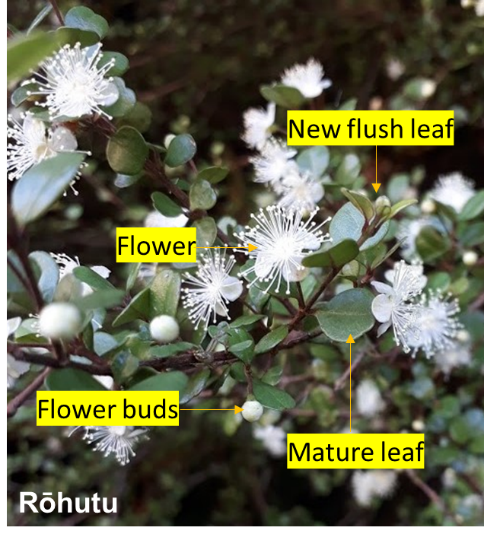 Canopy density of the monitored plant from standing directly underneath the tree. This does not include other plant species that are part of the forest canopy or small trees.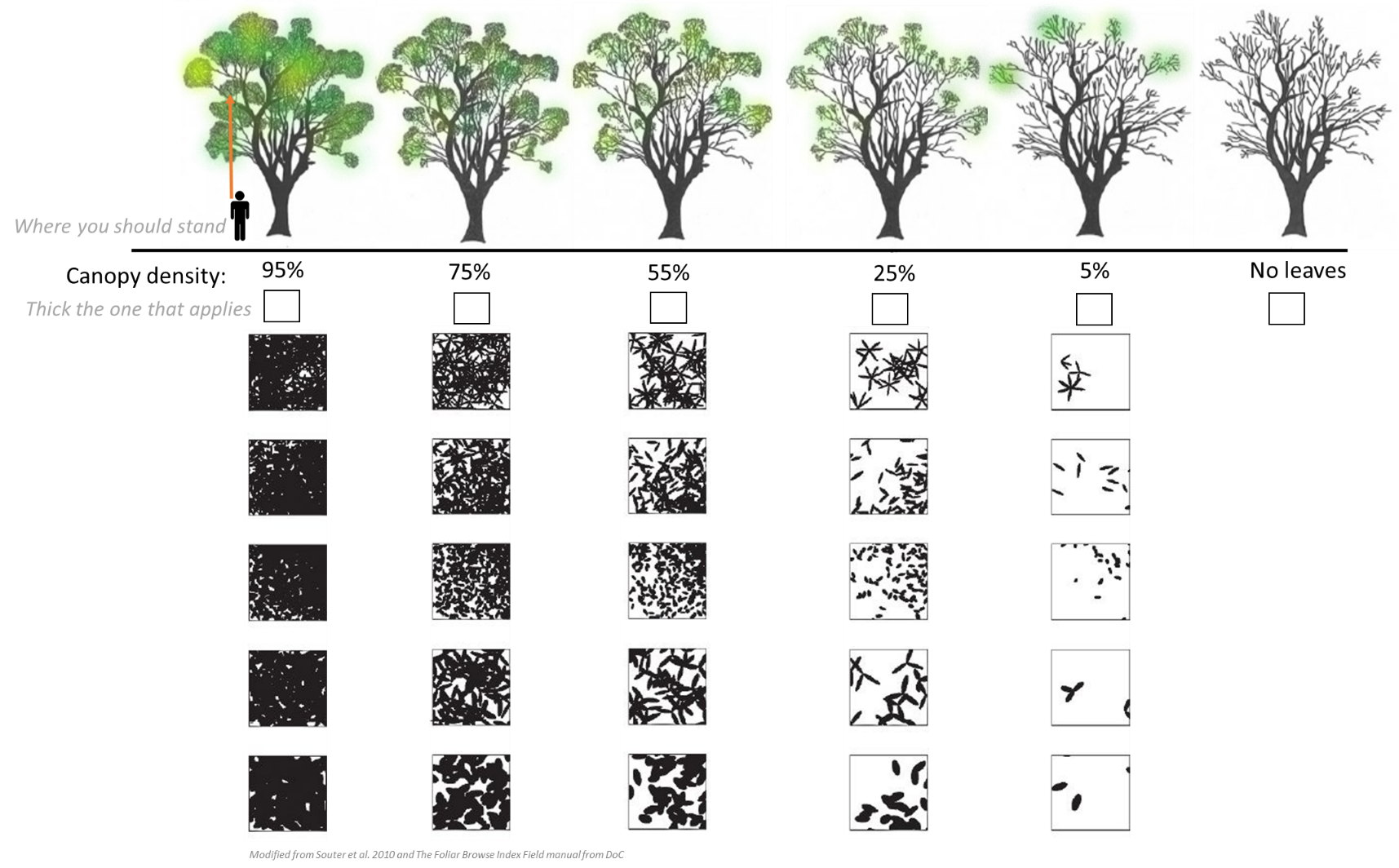 Photo:A photo of the plant(s) has been taken.  Yes  What is the photo file name? ______________________________Have you taken a close-up photo of the leaves: No   Yes If yes, what is the photo file name? ______________________________OTHER ENVIRONMENTAL DISTURBANCESFrom the monitored plant(s), do you see:Evidence of mammalian browsing		No 		Yes 	Don’t know Insect browsing					No 		Yes 	Don’t know Other leaf spots					No 		Yes 	Don’t know Poor drainage / wet feet				No 		Yes 	Don’t know Other ill health: _________________________________________________If you are in a natural ecosystem, describe the general health around the monitored plant(s) (optional):Evidence of recent site disturbance (i.e new since the last time that you monitored the plant(s)):No new evidence of disturbance			No 		Yes 	Don’t know Fire							No 		Yes 	Don’t know Windfall						No 		Yes 	Don’t know Slips/land slide					No 		Yes 	Don’t know Track maintenance					No 		Yes 	Don’t know Pruning of hosts					No 		Yes 	Don’t know Animal disturbance					No 		Yes 	Don’t know Evidence of animal pest control			No 		Yes 	Don’t know Evidence of weed spray				No 		Yes 	Don’t know Mowing							No 		Yes 	Don’t know Other disturbances _____________________________________________________MYRTLE RUST DISEASE SEVERITY ASSESSMENTMyrtle rust observer training type: CRI   Territorial authority   DOC   TTW   Iwi      AsureQuality/MPI response training   MPI Myrtle rust online learning modules  Not trained   Self-trained   Other, specify: _______________________Weather condition during the observation: Sunny  	Overcast   	Rainy Plant(s) infection status:  infected      not detected 	suspect myrtle rust to be present     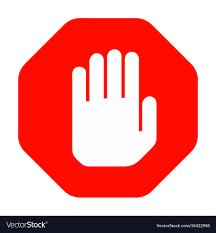 STOP HERE IF NO MYRTLE RUST – CONTINUE IF MYRTLE RUST IS PRESENT OR SUSPECTED TO BE PRESENTWhich plant parts are showing myrtle rust symptoms?Are the same host species within 3 m radius infected: 	No     Yes     Suspect                   Are there other myrtle species within 3 m radius infected:    No     Yes     Suspect If yes, what species? (See Appendix 1):                             MYRTLE RUST DISEASE SEVERITY ASSESSMENT Percent of plant (s) visually observed:  1-25%     25-50%     50-75%     75-100% Percent of plant part with symptoms (see Appendix 2):Lesions and spores:Red spots					No 		Yes Yellow spores (Urediniospores)		No 		Yes Grey (Old spores)				No 		Yes *Dark brown spores (Teliospores)	No 		Yes 	Don’t have a microscope *can only be confirmed under microscopePhoto A photo of the myrtle rust infection on the plant has been taken: Yes  What is the photo file name: ______________________________  General comments on the infection (optional)                            MYRTLE RUST DISEASE SEVERITY ASSESSMENT Severity score modified from Pegg et al., 2012:Pick a score for assessing the disease severity according to your previous observations in the form.*Plant parts refers to stem, leaf, flowers, buds and fruits.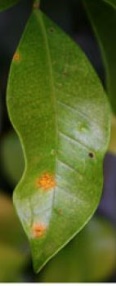 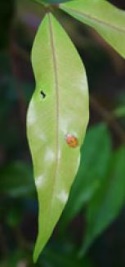 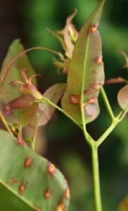 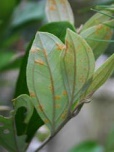 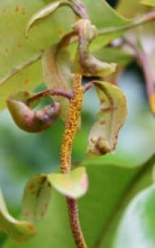 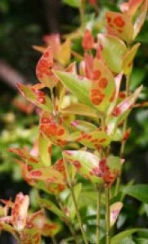 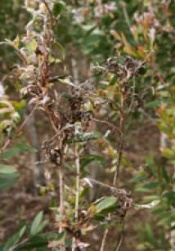 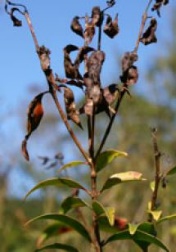 MYRTLE RUST MANAGEMENTHave you managed the infected plant(s) (e.g. pruning, spray or plant removal)?  No 		Yes If yes, please specify: _________________________________________________Are you intending to actively manage the infected plant?  No  	 Yes If yes, what do you intend to do: _________________________________________Appendix 2: Plant development stage and myrtle rust symptoms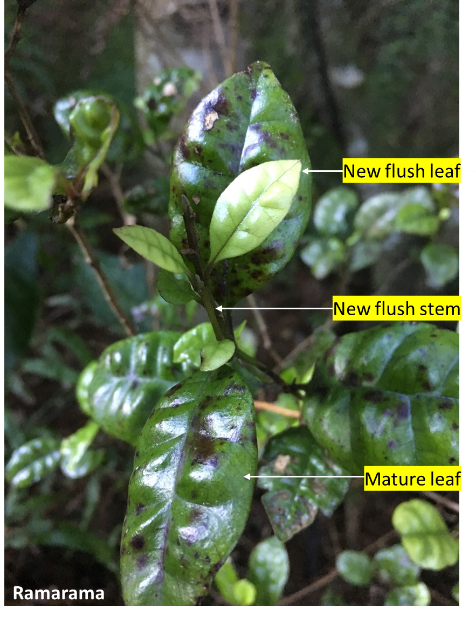 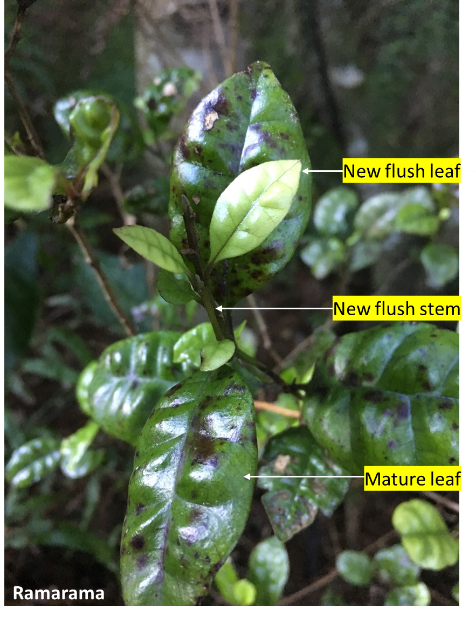 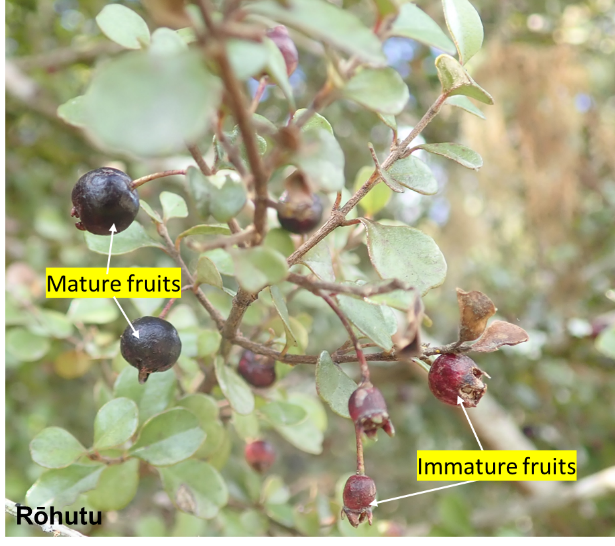 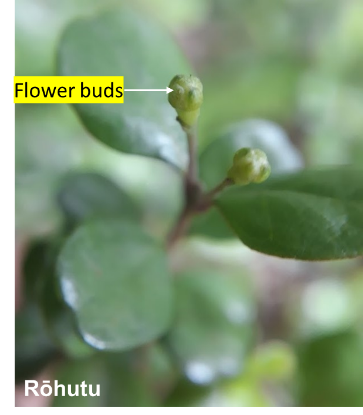 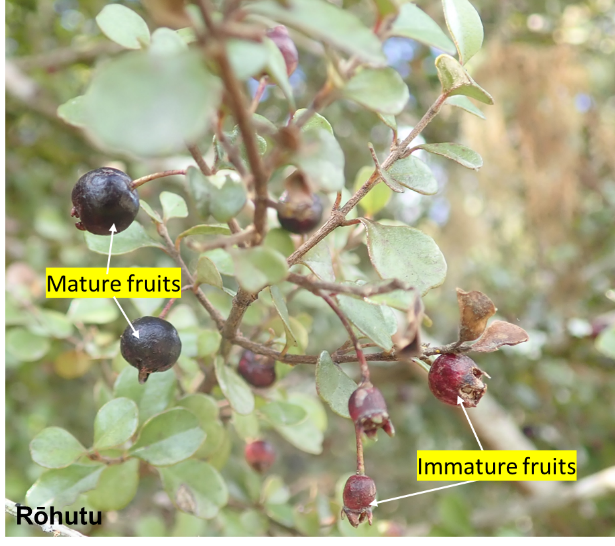 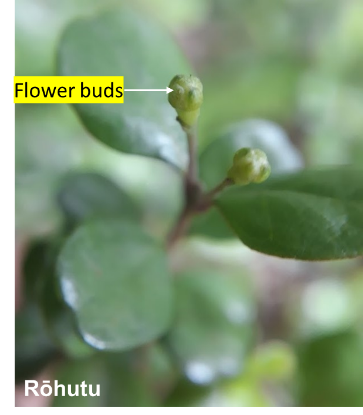 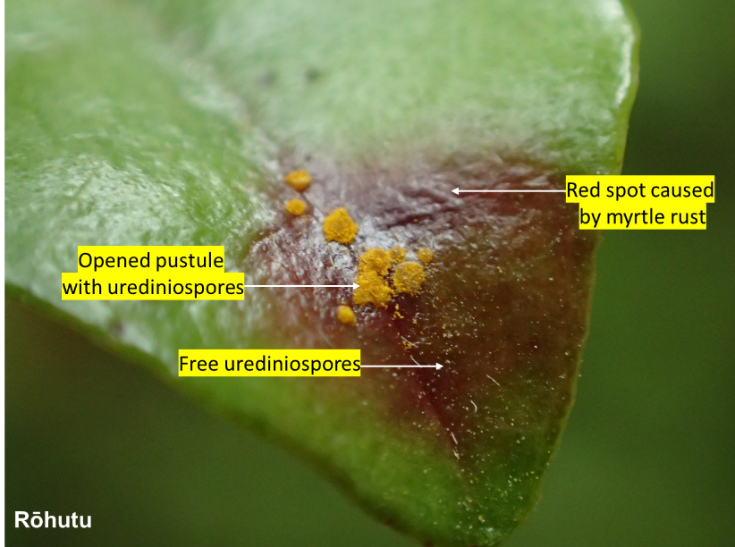 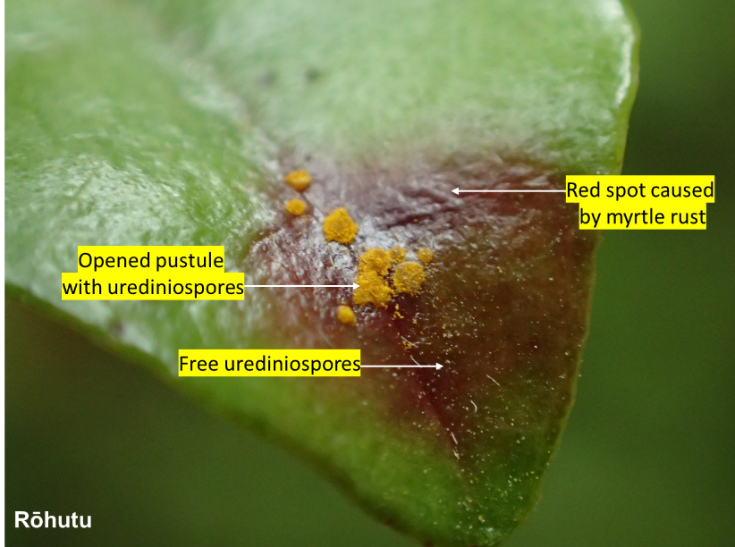 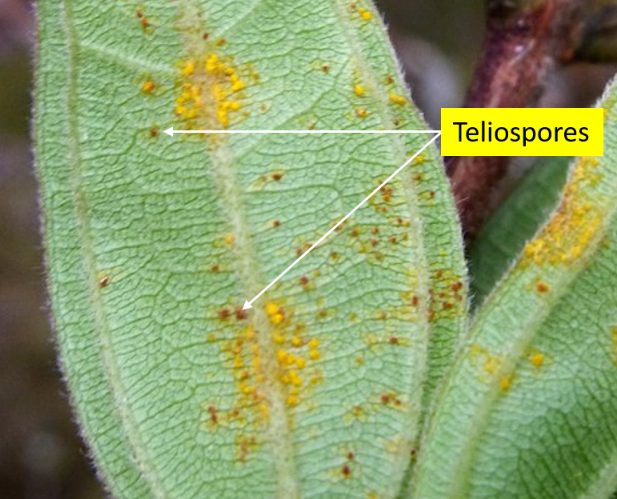 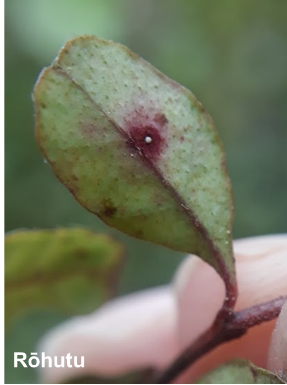 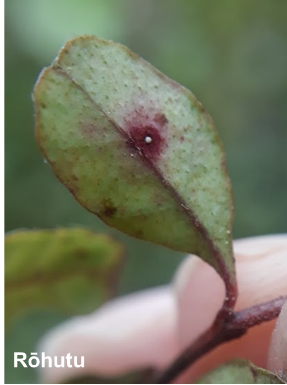 Additional resources on myrtle rust identification can be found on https://www.myrtlerust.org.nz/ CREDITSThis form was designed as part of the Ministry for Primary Industries commissioned research project MPI18607. The content of the form was developed by Roanne Sutherland, Julia Soewarto, Karyn Froud and Rebecca Ganley with the contribution of mana whenua, Department of Conservation, regional and district councils, industry representatives, private land owners, public and staff from research organisations who have assisted in the development and testing of the form.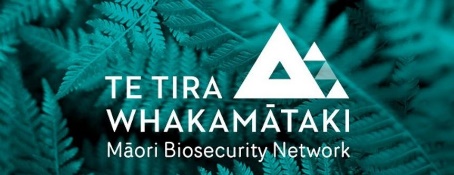 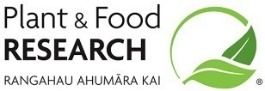 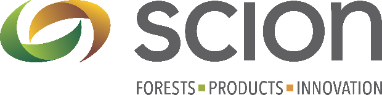 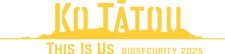 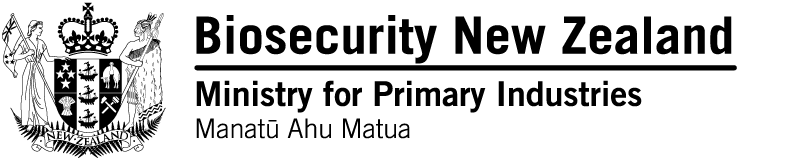 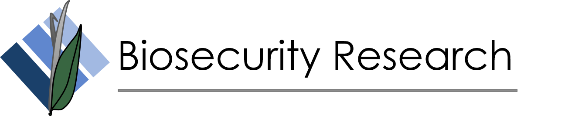 Native forestRiparianCommercial plantationScrublandUrbanReserve (park or fields)RuralUrban street plantingWetlandGarden (home, school, business)CoastalFarmlandBotanic gardenLake sideOrchardNaturalNurseryPlantedRoadsideother____________________________Land ownership (if known)Māori title landDOC managedTerritorial authority managed/ownedPrivate ownerOtherNot in a forestSeedlingUnderstoryCanopyEmergent tree Number of mature plants (i.e. greater than 30 cm in height) of the same plant species present (within 3 m radius): Number of mature plants (i.e. greater than 30 cm in height) of the same plant species present (within 3 m radius): Number of seedlings (i.e. under 30 cm in height) of the same plant species present (within 3 m radius)Number of seedlings (i.e. under 30 cm in height) of the same plant species present (within 3 m radius)001-101-1010-2510-25More than 25More than 25Which plant parts can you observe? Which plant parts can you observe? New flush leavesNo     Yes                    New flush stemsNo     Yes                 Flower budsNo     Yes Flower No     Yes                 Immature fruitsNo    Yes                         Mature fruitsNo    Yes                      Mature leavesNo    Yes                      Foliage light exposure of the monitored plant(s):Foliage light exposure of the monitored plant(s):Full light in the open (100% light)Partial shade (50% light) e.g. forest margin  Low light under canopy (less than 10% light)Myrtle rust symptomsNew flush leavesNo     Yes       suspect             New flush stemsNo     Yes       suspect                       Flower budsNo     Yes       suspect                       Flowers No     Yes       suspect                       Immature fruitsNo    Yes        suspect                            Mature fruitsNo    Yes        suspect                           Mature leavesNo    Yes        suspect                           01234Plant partsNone are infected (0%)1-10 are infected (1-10%)Up to half are infected (10-50%)More than half are infected (50-80%)Almost all are infected (80-100%)New flush leaves New flush stemsFlower budsFlowers Immature fruitsMature fruitsMature leavesOther Myrtle rust related symptoms:Browning and curling leaves or shootsNoYesOther Myrtle rust related symptoms:Defoliation/Leaf lossNoYesMyrtle rust related dieback:0% 1-10% 10-50% 50-80% 80-100%Entire plant dead ScoreScoreSymptom Description0no evidence of myrtle rust symptoms1minor leaf spots with myrtle rust pustules on <10% of plant parts, only a few pustules per infected plant parts2myrtle rust pustules present on 10-50% of plant parts, moderate number of pustules per infected plant part3myrtle rust pustules present on 50-80% of plant parts, multiple pustules per plant part, blighting and distortion (curly)4myrtle rust present on the majority of plant parts, multiple pustules per infected plant part, foliage dieback, evidence of stem and shoot diebackScientific nameCommon nameNative /non-nativeAcca sellowianafeijoaNon-nativeAgonis flexuosawillow myrtleNon-nativeCallistemon sp.bottlebrushNon-nativeCorymbia sp.gums, eucalpytsNon-nativeEucalyptus globoidea stringy bark eucalpytNon-nativeEucalyptus sp.eucalpytsNon-nativeKunzea amanthicolasand kānuka; rauwiritoaNativeKunzea ericoidesmanuoea, titira, atitira, kanukaNativeKunzea linearisnorthern kānuka; rauwiriNativeKunzea robustalowland kānuka; rauwirinuiNativeKunzea salteraeMoutohorā kānukaNativeKunsea serotinaupland kānuka ; mākahikātoaNativeKunzea sinclairiiBarrier kānukaNativeKunzea tenuicaulisgeothermal kānukaNativeKunzea toelkeniiBay of Plenty kānukaNativeKunzea triregensisThree Kings kānukaNativeLeptospermum.scopariumMānukaNativeLophomyrtus bullataramarama, bubble leafNativeLophomyrtus obcordatarōhutuNativeMelaleuca sp.bottlebrushNon-nativeMetrosideros albiflorakauri rātā vine; akateaNativeMetrosideros bartlettii Bartlett’s rātā; rātā moehauNativeMetrosideros carminea carmine rātā vineNativeMetrosideros colensoi pendant rātā vineNativeMetrosideros diffusa white rātā vineNativeMetrosideros excelsa pōhutukawaNativeMetrosideros fulgensscarlet rātā vineNativeMetrosideros kermadecensis Kermadec pōhutukawaNativeMetrosideros parkinsonii crimson rātāNativeMetrosideros perforata small white rātā vineNativeMetrosideros robusta northern rātāNativeMetrosideros umbellatasouthern rātāNativeMyrtus communiscommon myrtleNon-nativeNeomyrtus pedunculata rohutuNativeSyzygium australelilly pillyNon-nativeSyzygium maire swamp maire; maire tawakeNativeThryptomene calycinaGrampians heath myrtleNon-nativeUgni molinae Chilian guava, NZ cranberryNon-native